Bijlage 1. Topiclijst interviews Bijlage 2. Codeboek enquêteDe volledige enquête is te vinden via de volgende link: https://goo.gl/forms/1ghlqzZwmPQ9Wskr2
Algemene informatieKennis ouders sociale mediaKennis ouders sociale mediagebruik van uw kindKennis ouders risico’s sociale mediaRol ouders bij sociale mediaVerwachtingen ouders van school ten opzichte van sexting/grooming/cyberpesten/pesten via WhatsApp Bijlage 3. Informatiebrief ouders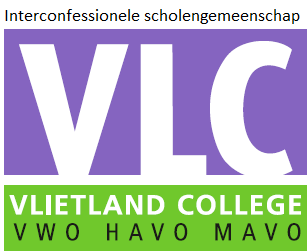 Aan de ouder(s)/verzorger(s) van de leerlingen in de brugklas Leiden, 21 december 2017 Beste ouder/verzorger, Op het Vlietland College vinden we het belangrijk om aandacht te besteden aan sociale media en sociale veiligheid. Onder andere via de mentorlessen en gastlessen maken we het onderwerp bespreekbaar. We willen u ook graag bij dit onderwerp betrekken, omdat contacten via sociale media vaak buiten de schooltijden plaatsvinden. Hierdoor wordt de grens tussen thuis en school vager. We vinden het daarom waardevol om samen te werken. Na de kerstvakantie ontvangt u een enquête van school over sociale media en sociale veiligheid. De enquête is onderdeel van een afstudeeronderzoek dat door een student van de Hogeschool Leiden wordt gedaan. We zouden het zeer op prijs stellen als u de enquête invult. Het zal ongeveer 15-20 minuten in beslag nemen. Alvast vriendelijk bedankt. Linda van der Zwaan anti-pestcoördinator 
Bijlage 4. Uitnodiging enquête 
Aan de ouder(s) / verzorger(s) van de leerlingen in de brugklas Leiden, januari 2018 Beste ouder/verzorger, 
Voor de kerstvakantie heeft u een bericht ontvangen over ons onderzoek naar sociale media en sociale veiligheid. We willen graag uw ervaringen en verwachtingen weten over dit onderwerp.   
   We stellen het zeer op prijs als u de enquête invult. Het neemt ongeveer tien minuten in beslag. De link naar de enquête is:
https://goo.gl/forms/1ghlqzZwmPQ9Wskr2
De resultaten van het onderzoek worden in april gepresenteerd op een thema-avond over sociale media. De oudervereniging zal u hierover binnenkort informeren.  Alvast vriendelijk bedankt. 
Linda van der Zwaan (anti-pestcoördinator)Bijlage 5. Operationalisatieschema enquêteBijlage 6. Beoordelingsformulier opdrachtgever 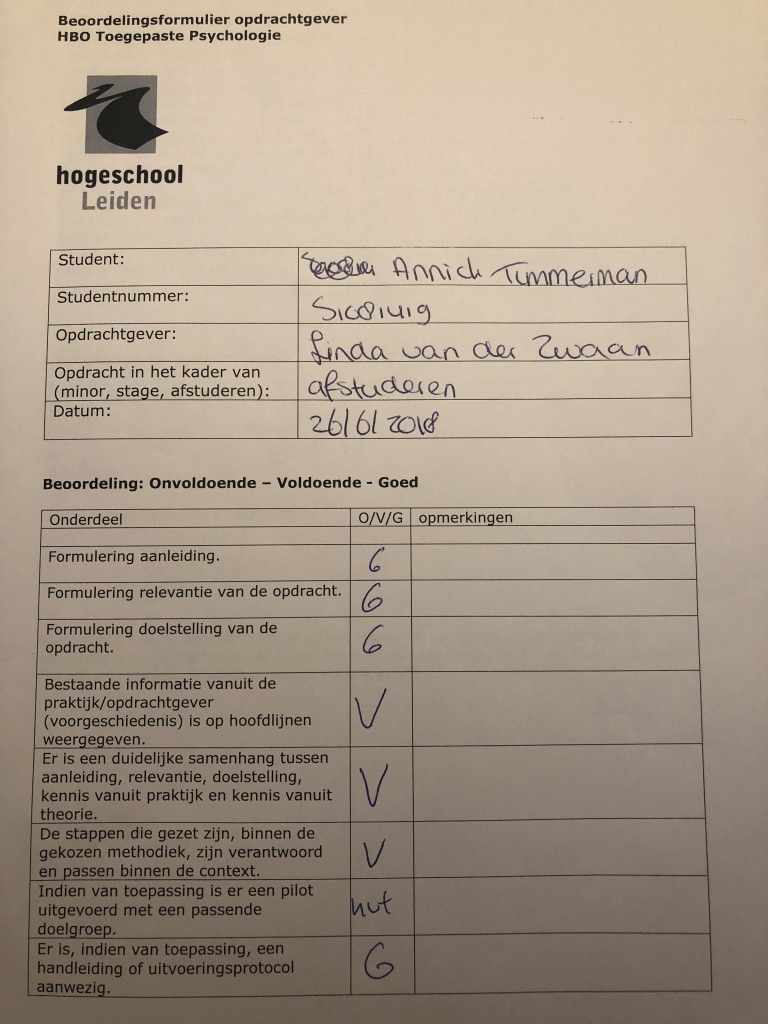 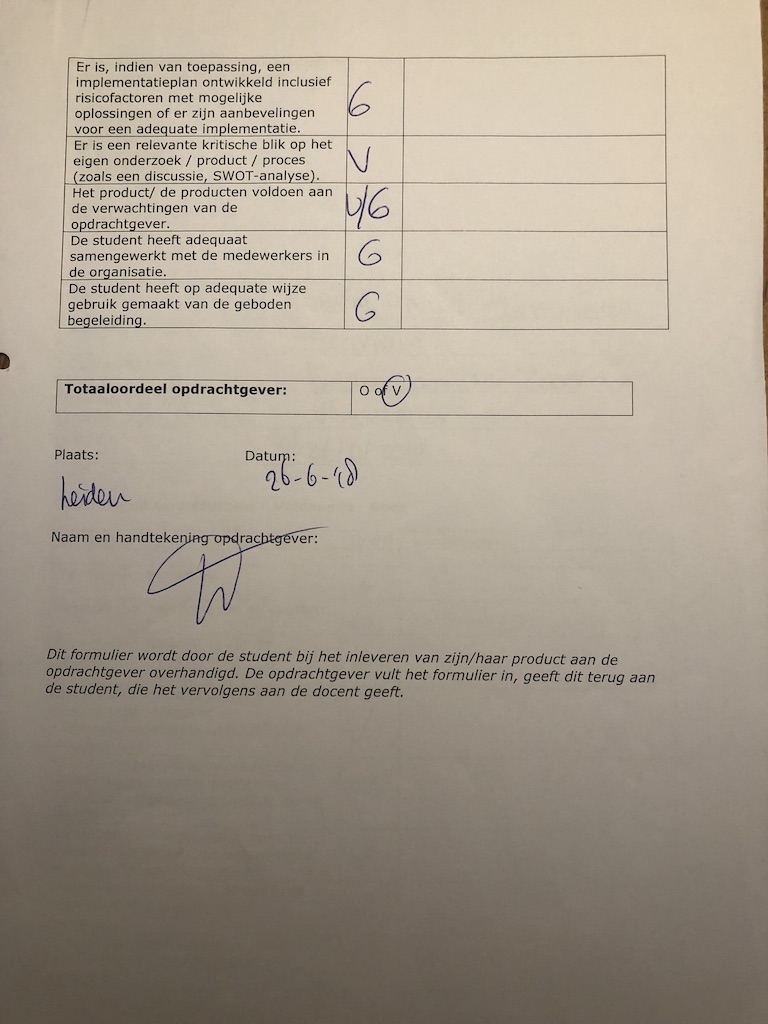 TopicsVragenKennis ouders over sociale media- Heeft uw kind een mobiel? - Wanneer kreeg uw kind een mobiel? - Wat voor sociale media gebruikt u zelf? - Wat zijn volgens u de grootste verschillen tussen vroeger en nu?Kennis ouders over sociale media gebruik van hun kind(eren)- Heeft u goed zicht op wat uw kind online doet? Hoe gaat u daarmee om?- Hoe vaak zit uw kind op sociale media? Kennis ouders risico’s van sociale media- Wat vertelt u uw kind over de risico’s van sociale media?Rol ouders bij sociale mediagebruik van hun kind- Zijn er regels thuis? Zo ja, wat voor? - Ontstaan er wel eens problemen thuis door het sociale media gebruik? - Wat voor problemen ontstaan er wel eens thuis?- Hoe worden deze problemen opgelost? - Uw kind heeft wel eens te maken gehad met ruzies via WhatsApp. Hoe verliep dat? Hoe bent u daar achter gekomen? Hoe is het opgelost? Was dat wel of geen goede oplossing? Hoe reageerde u erop? - Als uw kind pest, hoe zou u dan reageren?- Als uw kind bijvoorbeeld naaktfoto’s heeft gestuurd, hoe zou u reageren? Verwachtingen ouders van school- Wat is in uw ogen een goede manier om risico’s van het sociale media gebruik bespreekbaar te maken? - Waarom zou het bespreekbaar gemaakt moeten worden volgens u?- Vindt u het belangrijk dat er aan leerlingen verteld/uit gelegd wordt wat risico’s zijn? - Wat verwacht u van de school als er gepest wordt? Hoe moet zoiets opgelost worden? VragenCoderingen1. Wat is uw geslacht?1 = man
2 = vrouw2. Wat is het geslacht van uw kind?1 = jongen2 = meisje3. Op welk niveau zit uw kind?1 = mavo2 = havo3=  vwo4. Hoe oud is uw kind?1 = 11 jaar 2 = 12 jaar3 = 13 jaar5. Hoeveel kinderen heeft u?1 = 1 kind2 = 2 kinderen 3 = 3 kinderen 4 = 4 kinderen5 = andersVragenCoderingen6. Heeft u een smartphone/tablet/laptop/computer? (Klik aan welke van toepassing zijn)1 = smartphone 2 = tablet 3 = laptop4 = losstaande computer5 = geen van bovenstaande6 = smartphone en tablet7 = smartphone en laptop8 = smartphone en losstaande com9 = smartphone, tablet, laptop10 = smartphone, laptop, losstaande computer11 = smartphone, tablet, losstaande computer12 = smartphone, tablet, laptop, losstaande computer13 = tablet, laptop, losstaande computer14 = laptop, losstaande computer7. Maakt u gebruik van sociale media?1 = ja2 = nee8. Wat voor sociale media kent u allemaal?1 = whatsapp2 = facebook3 = snapchat4 = instagram5 = linkedin6 = iets anders9. Wat voor sociale media gebruikt u zelf? (klik aan welke van toepassing zijn)1 = whatsapp2 = Facebook3 = snapchat4 = instagram5 = linkedin6 = ik gebruik geen sociale media7 = iets andersVragenCoderingen 10. Heeft uw kind een smartphone/tablet/laptop/computer? (klik aan welke van toepassing zijn 1 = smartphone 2 = tablet 3 = laptop4 = losstaande computer5 = geen van bovenstaande6 = smartphone en tablet7 = smartphone en laptop8 = smartphone en losstaande com9 = smartphone, tablet, laptop10 = smartphone, laptop, losstaande computer11 = smartphone, tablet, losstaande computer12 = smartphone, tablet, laptop, losstaande computer13 = tablet, laptop, losstaande computer14 = laptop, losstaande computer11. Sinds wanneer heeft uw kind een mobiel?1 = groep 4 2 = groep 5 3 = groep 6 4 = groep 7 5 = groep 86 = brugklas7 = hij/zij heeft geen mobiel12. Wat voor sociale media gebruikt uw kind?1 = whatsapp2 = facebook3 = snapchat4 = instagram5 = linkedin6 = weet ik niet7 = iets anders13. Hoe vaak zit uw kind op sociale media?1 = 0-2 uur per dag2 = 2-4 uur per dag 3 = 4-6 uur per dag 4 = 6 uur of meer per dag5 = weet ik nietVragenCoderingen14. Wat zijn volgens u risico’s van het sociale media gebruik?- open vraag In hoeverre bent u bekend met de volgende begrippen?15. Sexting (online uitwisselen van seksuele berichten/beelden)1 = helemaal niet bekend2 = niet bekend3 = neutraal4 = bekend5 = heel erg bekend 16. Grooming (volwassenen die minderjarigen benaderen voor seksueel contact)1 = helemaal niet bekend2 = niet bekend3 = neutraal4 = bekend5 = heel erg bekend17. Cyberpesten (online pesten)1 = helemaal niet bekend2 = niet bekend3 = neutraal4 = bekend5 = heel erg bekendIn hoeverre bent u bekend met de risico’s van de volgende begrippen?18. Sexting1 = helemaal niet bekend2 = niet bekend3 = neutraal4 = bekend5 = heel erg bekend19. Grooming1 = helemaal niet bekend2 = niet bekend3 = neutraal4 = bekend5 = heel erg bekend20. Cyberpesten1 = helemaal niet bekend2 = niet bekend3 = neutraal4 = bekend5 = heel erg bekend21 . Weet uw kind wat risico’s zijn van sociale media gebruik?1 = ja2 = nee 22. Heeft u het met uw kind wel eens over de risico’s van sociale media? 1 = ja2 = nee 23. Wordt er thuis besproken hoe uw kind omgaat met sociale media?1 = ja2 = nee24. Zijn er regels thuis wat betreft smartphone/laptop/tablet/internet gebruik?1 = ja2 = nee25. Zo ja, wat voor regels?Open vraag26. Zo nee, waarom niet? Open vraag27. Heeft u zicht op wat er online gebeurd als uw kind sociale media gebruikt?1 = ja2 = nee28. Ontstaan er weleens problemen tussen u en uw kind door het sociale media gebruik van uw kind?  1 = ja2 = nee29. Wat voor problemen doen zich dan voor?Open vraag30. Wanneer mag uw kind een mobiel/tablet/laptop gebruiken?Open vraag31. Heeft u wel eens gemerkt dat uw kind gepest wordt via sociale media1 = ja2 = nee 32. Zo ja, wat heeft u hieraan gedaan?Open vraag33. Heeft u wel eens gemerkt dat uw kind via sociale media anderen pest?1 = ja2 = nee 34. Zo ja, wat heeft u hieraan gedaan?Open vraag35. Is uw kind wel eens betrokken geweest bij ruzies die via WhatsApp plaats vinden?1 = ja2 = nee 3 = weet ik niet36. Zo ja, hoe is dit toen opgelost? Open vraagVragenCoderingen37. Wat voor rol zou de school volgens u moeten spelen wat betreft voorlichtingen?  Open vraagWie is er volgens u verantwoordelijk voor de voorlichting over sexting, grooming en cyberpesten? 38. Sexting 1 = de ouders2 = de school3 = het kind zelf4 = de politie 39. Grooming1 = de ouders2 = de school3 = het kind zelf4 = de politie 40. Cyberpesten1 = de ouders2 = de school3 = het kind zelf4 = de politie41. Wie is er volgens u verantwoordelijk voor de voorlichting over omgangsvormen via WhatsApp? 1 = de ouders2 = de school 3 = het kind zelf4 = de politie5 = anders 42. Wanneer en hoe vaak zou u willen dat er een voorlichting plaats vindt over deze onderwerpen?Open vraagStel, uw kind is slachtoffer van sexting, grooming en/of cyberpesten, wie is er volgens u verantwoordelijk voor de oplossing?43 Van sexting 1 = de ouders2 = de school3 = het kind zelf4 = de politie 44. Van grooming1 = de ouders2 = de school3 = het kind zelf4 = de politie 45. Van cyberpesten1 = de ouders2 = de school3 = het kind zelf4 = de politie 46. Stel, uw kind is betrokken bij ruzies via WhatsApp, wie is er volgens u verantwoordelijk voor de oplossing? 1 = de ouders2 = de school 3 = het kind zelf4 = de politie5 = anders47. Als u bij twee voorgaande vragen meerdere opties heeft aangeklikt bij één van de onderwerpen, hoe zou u willen dat deze partijen samenwerken?Open vraag48. Wat zou voor u een goede oplossing zijn als uw kind slachtoffer is van sexting?Open vraag49. Wat zou voor u een goede oplossing zijn als uw kind slachtoffer is van grooming?Open vraag50. Wat zou voor u een goede oplossing zijn als uw kind slachtoffer is van cyberpesten?Open vraag51. Wat zou voor u een goede oplossing zijn als uw kind betrokken is bij ruzies via WhatsApp?Open vraag52. Hoe vindt u dat het Vlietland College sexting, grooming en cyberpesten aanpakt?Open vraag53. Wat zou u van een pestbeleid en/of social mediabeleid op het Vlietland College vinden?Open vraag54. Het Vlietland College hanteert op dit moment een social media- en een pestbeleid. Wat vindt u hiervan?Open vraag55. Wat zou u ervan vinden als smartphones verboden worden tijdens de schooluren?Open vraag56. Zou u open staan voor een verdiepend interview?1 = ja
2 = nee57. Als u ja heeft geantwoord, op wat voor manier zou er contact met u op genomen kunnen worden? (graag e-mail en/of telefoonnummer noteren)Open vraagBegripDimensieIndicatorEnquêtevraagKennis ouders sociale mediaEigen gebruikSmartphone/Tablet/
Laptop/Computer
WhatsApp/Facebook/
Instagram/Snapchat/OverigeHeeft u een smartphone/tablet/
laptop/computer?
Maakt u gebruik van sociale media?
Wat voor sociale media gebruikt u zelf?Weten vanWhatsApp/Facebook/
Instagram/Snapchat/OverigeWat voor sociale media kent u allemaal?Kennis ouders sociale mediagebruik van kindToestellenSmartphone/Tablet/
Laptop/ComputerSinds groep 5/6/7/8/brugklasHeeft uw kind een Smartphone/Tablet/Laptop/
Computer?Sinds wanneer heeft uw kind een smartphone/tablet/
laptop? Social mediaWhatsApp/Facebook/
Instagram/Snapchat/
Overige0-2 uur per dag
2-4 uur per dag
4-6 uur per dag
6 uur of langer per dagWat voor sociale media gebruikt uw kind? 
Hoe vaak zit uw kind op social media? Kennis ouders risico’s sociale media Eigen kennis Open vraag1 niet 
2 
3
4 1 niet 
2 
3
4Wat zijn volgens u risico’s van social media?In hoeverre bent u bekend met de volgende begrippen? 
- Sexting
- Grooming
- Cyberpesten In hoeverre bent u bekend met de risico’s van de volgende begrippen?
- Sexting
- Grooming
- CyberpestenKennis kindJa/NeeWeet uw kind wat risico’s zijn van sociale media gebruik? Wat voor manier omgaan met risico’sJa/NeeHeeft u het met uw kind weleens over de risico’s van sociale media? Rol ouders bij sociale media  Omgang Open vraagJa/NeeJa/NeeJa/Nee0-2 uur per dag
2-4 uur per dag
4-6 uur per dag
6 uur of langer per dagWordt er thuis besproken hoe uw kind(eren) omgaan met sociale media?Zijn er regels thuis wat betreft smartphone/laptop/tablet/internet gebruik? 
Zo ja, wat voor regels?Zo nee, waarom niet?Heeft u zicht op wat er online gebeurd als uw kind sociale media gebruikt?Ontstaan er weleens problemen tussen u en uw kind door het social media gebruik van uw kind?  Wat voor problemen doen zich dan voor?Wanneer mag uw kind een mobiel/laptop/tablet gebruiken?Verwachtingen ouders van school Gepest wordenJa/NeeHeeft u wel eens gemerkt dat uw kind gepest wordt via social media?
Zo ja, wat heeft u hieraan gedaan?Zelf pesten Ja/NeeHeeft u wel eens gemerkt dat uw kind via social media anderen pest? 
Zo ja, wat heeft u hieraan gedaan?Wat moet school eraan doenOuders, school, kind zelf, politie Open vraagOuders, school, kind zelf, politieOpen vraagOpen vraagOpen vraagOpen vraagOpen vraagWie is er volgens u verantwoordelijk voor de voorlichting over sexting, grooming, cyberpesten en pesten via WhatsApp? Wanneer en hoe vaak zou u willen dat er een voorlichting plaats vindt over deze onderwerpen? Stel, uw kind is slachtoffer van sexting, grooming, cyberpesten en/of pesten via WhatsApp, wie is er volgens u verantwoordelijk voor de oplossing?Als u bij voorgaande vraag meerdere opties heeft aangeklikt bij een van de onderwerpen, hoe zou u willen dat deze partijen samenwerken?Wat zou voor u een goede oplossing zijn als uw kind slachtoffer is van sexting?Wat zou voor u een goede oplossing zijn als uw kind slachtoffer is van grooming?Wat zou voor u een goede oplossing zijn als uw kind slachtoffer is van cyberpesten?Wat zou voor u een goede oplossing zijn als uw kind slachtoffer is van pesten via WhatsApp?Open vraagOpen vraagOpen vraagWat zou u van een dergelijk pestbeleid en/of social mediabeleid op de school vinden? Het vlietlandcollege hanteert op dit moment een social media- en een pestbeleid. Wat vindt u hiervan?Wat zou u ervan vinden als smartphones verboden worden tijdens de schooluren? 